Θέμα: Πρόσκληση εκδήλωσης ενδιαφέροντος ταξιδιωτικών γραφείων για πραγματοποίηση επίσκεψης  στις Βρυξέλλες. Παρακαλούμε, όσα ταξιδιωτικά γραφεία επιθυμούν, να εκδηλώσουν ενδιαφέρον και να υποβάλλουν τις προσφορές τους σχετικά  με την επίσκεψη του  Σχολείου μας.Σας υπενθυμίζουμε ότι:α) Η προσφορά κατατίθεται κλειστή στο Σχολείο σε έντυπη μορφή (όχι email ή fax ) .β) Με κάθε προσφορά κατατίθεται από το ταξιδιωτικό γραφείο απαραιτήτως και Υπεύθυνη Δήλωση ότι διαθέτει τα αποδεικτικά κάλυψης των νομίμων προϋποθέσεων για τη λειτουργία του  ως τουριστικού γραφείου,  η  οποία βρίσκεται σε ισχύ. Ιδιαίτερα ενδιαφέρει: η βεβαίωση φορολογικής και ασφαλιστικής ενημερότητας, καθώς και το ασφαλιστήριο συμβόλαιο. Θα κατατεθεί εγγυητική επιστολή τραπέζης για συμμετοχή στον διαγωνισμό, με ποσοστό 25% της προσφοράς, η οποία για τον επιλεγέντα, θα μεταπέσει σε εγγύηση καλής εκτέλεσης.        γ) η επιτροπή πέραν της τιμής, θα συνεκτιμήσει την ποιότητα των προσφερομένων παροχών, την παρεχόμενη ασφάλεια και εγγυήσεις για όσα επικαλείται  για να επιλέξει την πλέον συμφέρουσα, ποιοτικά και οικονομικά  προσφορά .δ) στις προσφορές να αναφέρονται αναλυτικά τα έξοδα δημοτικών φόρων και ξεναγήσεων – επισκέψεων.ε) οι προσφορές που δεν θα έχουν τα απαραίτητα δικαιολογητικά θα αποκλειστούν                                                                                                                                                                            Η Δ/ντριαΛΥΜΠΕΡΤΟΥ ΜΑΡΙΑ                          ΕΛΛΗΝΙΚΗ ΔΗΜΟΚΡΑΤΙΑ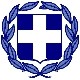 ΥΠΟΥΡΓΕΙΟ ΠΑΙΔΕΙΑΣ, ΕΡΕΥΝΑΣ ΚΑΙ ΘΡΗΣΚΕΥΜΑΤΩΝ ΠΕΡΙΦΕΡΕΙΑΚΗ Δ/ΝΣΗ Α/ΘΜΙΑΣ ΚΑΙ Β/ΘΜΙΑΣ ΕΚΠ/ΣΗΣ ΑΤΤΙΚΗΣΔΙΕΥΘΥΝΣΗ Δ.Ε. Β’ ΑΘΗΝΑΣ1ο ΗΜΕΡΗΣΙΟ ΓΥΜΝΑΣΙΟ ΛΥΚΟΒΡΥΣΗΣ ΑΓΙΟΥ ΓΕΩΡΓΙΟΥ 17, ΛΥΚΟΒΡΥΣΗ ΑΤΤΙΚΗΣ, 14123             τηλ.:2102844529   Fax: 2102825700Email: mail@gym-lykovr.att.sch.grΗμερομηνία 5/12/2018Αρ. Πρ: 5461ΣΧΟΛΕΙΟ           1ο ΓΥΜΝΑΣΙΟ ΛΥΚΟΒΡΥΣΗΣ     2ΠΡΟΟΡΙΣΜΟΣ/ΟΙ-ΗΜΕΡΟΜΗΝΙΑ ΑΝΑΧΩΡΗΣΗΣ ΚΑΙ ΕΠΙΣΤΡΟΦΗΣΒΡΥΞΕΛΛΕΣ ΑΝΑΧΩΡΗΣΗ ΠΡΩΙ ΣΑΒΒΑΤΟΥ 9-2-2019 ΚΑΙ ΕΠΙΣΤΡΟΦΗ ΒΡΑΔΥ 12-2-2019 .3ΠΡΟΒΛΕΠΟΜΕΝΟΣ ΑΡΙΘΜΟΣ ΣΥΜΜΕΤΕΧΟΝΤΩΝ(ΜΑΘΗΤΕΣ-ΚΑΘΗΓΗΤΕΣ)ΕΛΑΧΙΣΤΟΣ ΑΡΙΘΜΟΣ ΜΑΘΗΤΩΝ 25 ως 30, ΚΑΙ 03 ΣΥΝΟΔΟΙ ΚΑΘΗΓΗΤΕΣ 4ΜΕΤΑΦΟΡΙΚΟ ΜΕΣΟ/Α-ΠΡΟΣΘΕΤΕΣ ΠΡΟΔΙΑΓΡΑΦΕΣΑΕΡΟΠΛΑΝΟ, ΠΤΗΣΕΙΣ : ΑΘΗΝΑ-ΒΡΥΞΕΛΛΕΣ KAI ΒΡΥΞΕΛΛΕΣ -ΑΘΗΝΑ ΠΡΩΙ ΑΠΟ ΑΘΗΝΑ ΒΡΑΔΥ ΑΠΟ ΒΡΥΞΕΛΛΕΣ (ΒΑΣΗ ΠΡΟΓΡΑΜΜΑΤΟΣ ΜΑΣ) ΟΧΙ LOW COST ΕΤΑΙΡΙΕΣ .ΠΟΥΛΜΑΝ ΓΙΑ ΟΛΗ ΤΗ ΔΙΑΡΚΕΙΑ ΤΗΣ ΕΚΔΡΟΜΗΣ ΜΑΣ ΣΤΟ ΕΞΩΤΕΡΙΚΟ.ΠΟΥΛΜΑΝ ΓΙΑ ΤΙΣ ΜΕΤΑΚΙΝΗΣΕΙΣ ΣΧΟΛΕΙΟ – ΕΛ. ΒΕΝΙΖΕΛΟΣ ΚΑΙ ΑΝΤΙΣΤΡΟΦΑ.5ΚΑΤΗΓΟΡΙΑ ΚΑΤΑΛΥΜΑΤΟΣ-ΠΡΟΣΘΕΤΕΣ ΠΡΟΔΙΑΓΡΑΦΕΣ(ΜΟΝΟΚΛΙΝΑ/ΔΙΚΛΙΝΑ/ΤΡΙΚΛΙΝΑ-ΠΡΩΙΝΟ Ή ΗΜΙΔΙΑΤΡΟΦΗ) ΞΕΝΟΔΟΧΕΙΟ (03 διανυκτερεύσεις) ΚΑΤΑ ΠΡΟΤΙΜΗΣΗ ΚΑΤΗΓΟΡΙΑΣ 4*   ΜΕ ΠΡΩΙΝΟ ΚΑΙ ΔΕΙΠΝΟ ΣΤΗΝ ΕΥΡΥΤΕΡΗ ΠΕΡΙΟΧΗ ΤΩΝ ΒΡΥΞΕΛΛΩΝ  ΔΙΚΛΙΝΑ –ΤΡΙΚΛΙΝΑ ΔΩΜΑΤΙΑ ΓΙΑ ΤΟΥΣ ΜΑΘΗΤΕΣ & ΜΟΝΟΚΛΙΝΑ ΓΙΑ ΤΟΥΣ ΚΑΘΗΓΗΤΕΣ6ΛΟΙΠΕΣ ΥΠΗΡΕΣΙΕΣ (ΠΡΟΓΡΑΜΜΑ, ΠΑΡΑΚΟΛΟΥΘΗΣΗ ΕΚΔΗΛΩΣΕΩΝ, ΕΠΙΣΚΕΨΗ ΧΩΡΩΝ, ΓΕΥΜΑΤΑ κ.τ.λ.)ΠΡΟΓΡΑΜΜΑΤΙΣΜΕΝΗ ΕΠΙΣΚΕΨΗ ΣΤΟ ΕΥΡΩΚΟΙΝΟΒΟΥΛΙΟ ΣΤΙΣ 12/02/2019  09.30  ΤΙΣ ΥΠΟΛΟΙΠΕΣ ΜΕΡΕΣ : ΕΠΙΣΚΕΨΕΙΣ / ΞΕΝΑΓΗΣΕΙΣ ΣΕ ΠΕΡΙΟΧΕΣ ΠΟΛΙΤΙΣΤΙΚΟΥ ΚΑΙ ΠΕΡΙΒΑΛΛΟΝΤΙΚΟΥ ΕΝΔΙΑΦΕΡΟΝΤΟΣ(ΕΝΔΕΙΚΤΙΚΑ: ΒΡΥΞΕΛΛΕΣ ,ΒΡΥΓΗ (ΜΠΡΥΖ), ΓΑΝΔΗ, ΑΜΒΕΡΣΑ, ΡΟΤΕΡΝΤΑΜ ,ΧΑΓΗ )ΑΡΧΗΓΟΣ-ΞΕΝΑΓΟΣ ΤΟΥ ΠΡΑΚΤΟΡΕΙΟΥ ΜΕ ΚΑΛΗ ΓΝΩΣΗ ΤΩΝ ΠΟΛΕΩΝ ΠΟΥ ΘΑ ΕΠΣΚΕΦΤΟΥΜΕ  ΜΑΖΙ ΜΑΣ ΑΠΟ ΤΗΝ ΑΘΗΝΑ.7ΥΠΟΧΡΕΩΤΙΚΗ ΑΣΦΑΛΙΣΗ ΕΥΘΥΝΗΣ ΔΙΟΡΓΑΝΩΤΗ(ΜΟΝΟ ΕΑΝ ΠΡΟΚΕΙΤΑΙ ΓΙΑ ΠΟΛΥΗΜΕΡΗ ΕΚΔΡΟΜΗ)ΝΑΙ8ΠΡΟΣΘΕΤΗ ΠΡΟΑΙΡΕΤΙΚΗ ΑΣΦΑΛΙΣΗ ΚΑΛΥΨΗΣΕΞΟΔΩΝ ΣΕ ΠΕΡΙΠΤΩΣΗ ΑΤΥΧΗΜΑΤΟΣ  Ή ΑΣΘΕΝΕΙΑΣ ΝΑΙ9ΤΕΛΙΚΗ ΣΥΝΟΛΙΚΗ ΤΙΜΗ ΟΡΓΑΝΩΜΕΝΟΥ ΤΑΞΙΔΙΟΥ(ΣΥΜΠΕΡΙΛΑΜΒΑΝΟΜΕΝΟΥ  Φ.Π.Α.)ΝΑΙ10ΕΠΙΒΑΡΥΝΣΗ ΑΝΑ ΜΑΘΗΤΗ  (ΣΥΜΠΕΡΙΛΑΜΒΑΝΟΜΕΝΟΥ Φ.Π.Α.)ΝΑΙ11ΚΑΤΑΛΗΚΤΙΚΗ ΗΜΕΡΟΜΗΝΙΑ ΚΑΙ ΩΡΑ ΥΠΟΒΟΛΗΣ ΠΡΟΣΦΟΡΑΣ                               14/12/2018           11.0012ΗΜΕΡΟΜΗΝΙΑ ΚΑΙ ΩΡΑ ΑΝΟΙΓΜΑΤΟΣ ΠΡΟΣΦΟΡΩΝ                                14/12/2018         13.00 